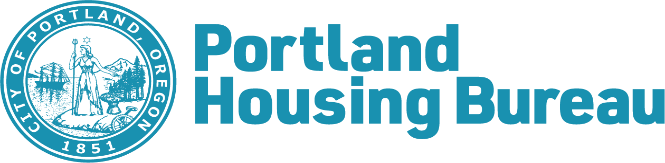 Form E Metro Bond Opportunity Solicitation 2021SUPPORTIVE HOUSING SERVICES PLAN NARRATIVEProposals that include programming for Supportive Housing (SH) units in either Dedicated SH projects or Integrated SH projects must include a SH Services Plan that demonstrates effectiveness to serve the priority population(s). This plan should include culturally responsive/culturally specific services and low barrier screening criteria. The SH Services Plan narrative may not exceed four (4) pages typed (minimum 12pt font and ½” margins), not including the questions, charts and tables or any requested attachments. All questions must be answered as a narrative summary; providing and referencing attachments are not sufficient.Overview of SH target population and needs, and how service team’s approach and services offered are responsive and effective for meeting these needs. This includes delivery of culturally responsive and/or culturally specific services, methods of assessing and providing services to residents, and plans for supporting tenants and the housing community when tenants are experiencing a crisis. Be specific about how the project will address the housing and service needs of Black, Indigenous, and People of Color (BIPOC), Older Adults (individuals age 55 and older) and/or LGBTQ+ households, and how project partners have demonstrated success in serving these communities in other projects.Service team’s experience in delivering services in SH programs, if applicable, including a description of population(s) served, and types and level of services offered. What is the service team’s overall capacity to support project service design, planning and services operations oversight in addition to providing needed direct services in the project? Include description of how community relationships and partnerships will be leveraged to strengthen services. If the team includes partners who have not previously provided SH, describe how the team will obtain the training and/or technical assistance necessary to operate a SH project.Types and level of services to be offered, including anticipated FTE by service type, adherence to SH Service Guidelines and plan for delivering, at minimum, Baseline Services (Appendix F).Brief overview of anticipated services outcomes for target population, including racially equitable access and outcomes.Describe how you plan to reach the target population through the Joint Office of Homeless Services’ coordinated access. How will the marketing and lease-up process ensure equitable access for BIPOC households in the priority population(s)?Description of how the design of the building meets the needs of SH tenants and the SH Services Plan, including application of trauma-informed design principles, spaces that support community-building, and group and one-on-one retention, health and behavioral health services. Budget and sources of funding for services, including both funding through this M-BOS and leveraged sources. Enhanced SH projects only: Include a commitment to working with CareOregon and Multnomah County to align SH Services Plan with on-site and community-based Medicaid-funded services to ensure that services are well integrated and complimentary, and to avoid duplication of services.Recovery-oriented SH only: Service plan must demonstrate effectiveness at serving adult households in recovery, including how the project will support tenants in the event of relapse. Recovery-oriented SH must be available to tenants who are engaged in Medication-Assisted Treatment. This cannot be a cause for denial nor eviction.